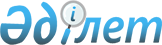 "Қазақстан Республикасы ұлттық валютасының шетел валюталарына ресми бағамын белгілеу қағидаларын бекіту туралы" Қазақстан Республикасы Ұлттық Банкі Басқармасының 2012 жылғы 24 тамыздағы № 242 қаулысына өзгерістер енгізу туралыҚазақстан Республикасы Ұлттық Банкі Басқармасының 2018 жылғы 27 сәуірдегі № 71 қаулысы. Қазақстан Республикасының Әділет министрлігінде 2018 жылғы 23 мамырда № 16914 болып тіркелді
      "Қазақстан Республикасының Ұлттық Банкі туралы" 1995 жылғы 30 наурыздағы Қазақстан Республикасының Заңына сәйкес және Қазақстан Республикасы ұлттық валютасының шетел валюталарына қатысты ресми бағамын белгілеу тәртібін жетілдіру мақсатында Қазақстан Республикасы Ұлттық Банкінің Басқармасы ҚАУЛЫ ЕТЕДІ:
      1. "Қазақстан Республикасы ұлттық валютасының шетел валюталарына ресми бағамын белгілеу қағидаларын бекіту туралы" Қазақстан Республикасы Ұлттық Банкі Басқармасының 2012 жылғы 24 тамыздағы № 242 қаулысына (Нормативтік құқықтық актілерді мемлекеттік тіркеу тізілімінде № 7977 тіркелген, 2012 жылы 27 желтоқсанда "Егемен Қазақстан" газетінде № 852-856 (27927) жарияланған) мынадай өзгерістер енгізілсін:
      көрсетілген қаулымен бекітілген Қазақстан Республикасы ұлттық валютасының шетел валюталарына ресми бағамын белгілеу қағидаларында:
      1-тармақта:
      3) тармақша мынадай редакцияда жазылсын:
      "3) уәкілетті бөлімше – Ұлттық Банктің монетарлық операциялар бөлімшесі;";
      5) тармақша мынадай редакцияда жазылсын:
      "5) ұлттық валютаның ресми бағамы – теңгенің Қағидаларға қосымшаға сәйкес шетел валюталарына Ұлттық Банк белгілейтін бағамы. Ұлттық валютаның шетел валюталарына ресми бағамын белгілеу тәртібі валюталарды айырбастаудың нарықтық бағамын айқындау тәртібіне ұқсас. Ұлттық валютаның ресми бағамын және валюталарды айырбастаудың нарықтық бағамын пайдалану мақсаттары 2017 жылғы 25 желтоқсандағы "Салық және бюджетке төленетін басқа да міндетті төлемдер туралы" Қазақстан Республикасының Кодексімен (Салық кодексі), 2017 жылғы 26 желтоқсандағы "Қазақстан Республикасындағы кедендік реттеу туралы" Қазақстан Республикасының Кодексімен, "Қазақстан Республикасының Ұлттық Банкі туралы" 1995 жылғы 30 наурыздағы Қазақстан Республикасының Заңымен және Қазақстан Республикасының халықаралық келісімдерімен белгіленеді.".
      2. Монетарлық операциялар департаменті (Молдабекова Ә.М.) Қазақстан Республикасының заңнамасында белгіленген тәртіппен:
      1) Заң департаментімен (Сәрсенова Н.В.) бірлесіп осы қаулыны Қазақстан Республикасының Әділет министрлігінде мемлекеттік тіркеуді;
      2) осы қаулы мемлекеттік тіркелген күннен бастап күнтізбелік он күн ішінде оның қазақ және орыс тілдеріндегі қағаз және электрондық түрдегі көшірмесін "Республикалық құқықтық ақпарат орталығы" шаруашылық жүргізу құқығындағы республикалық мемлекеттік кәсіпорнына ресми жариялау және Қазақстан Республикасы нормативтік құқықтық актілерінің эталондық бақылау банкіне енгізу үшін жіберуді;
      3) осы қаулыны ресми жарияланғаннан кейін Қазақстан Республикасы Ұлттық Банкінің ресми интернет-ресурсына орналастыруды;
      4) осы қаулы мемлекеттік тіркелгеннен кейін он жұмыс күні ішінде Заң департаментіне осы қаулының осы тармағының 2), 3) тармақшаларында және 3-тармағында көзделген іс-шаралардың орындалуы туралы мәліметтерді ұсынуды қамтамасыз етсін.
      3. Қаржылық қызметтерді тұтынушылардың құқықтарын қорғау және сыртқы коммуникациялар басқармасы (Терентьев А.Л.) осы қаулы мемлекеттік тіркелгеннен кейін күнтізбелік он күн ішінде оның көшірмесін мерзімді баспасөз басылымдарында ресми жариялауға жіберуді қамтамасыз етсін.
      4. Осы қаулының орындалуын бақылау Қазақстан Республикасының Ұлттық Банкі Төрағасының орынбасары Ж.Б. Құрмановқа жүктелсін.
      5. Осы қаулы алғашқы ресми жарияланған күнінен кейін күнтізбелік он күн өткен соң қолданысқа енгізіледі.
					© 2012. Қазақстан Республикасы Әділет министрлігінің «Қазақстан Республикасының Заңнама және құқықтық ақпарат институты» ШЖҚ РМК
				
      Ұлттық Банк

      Төрағасы 

Д. Ақышев
